ПРОЕКТ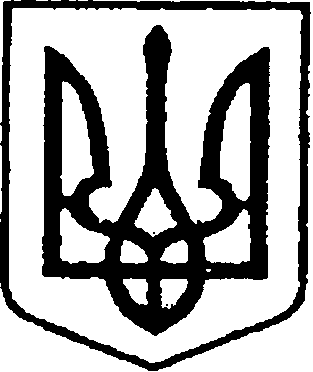 УКРАЇНАЧЕРНІГІВСЬКА ОБЛАСТЬН І Ж И Н С Ь К А    М І С Ь К А    Р А Д А__ сесія VII скликанняР І Ш Е Н Н Явід  __________ 2019 р.		            м. Ніжин	                                      № _____Про затвердження Положенняпро відділ з питань надзвичайних ситуацій, цивільного захисту населення, оборонної та мобілізаційної роботи виконавчогокомітету Ніжинської міської радиВідповідно статей 25, 26, 42, 54, 59, 73 Закону України «Про місцеве самоврядування в Україні», Регламенту Ніжинської міської ради Чернігівської області VІІ скликання, затвердженого рішенням Ніжинської міської ради                    VІІ скликання від 24.11.2015р № 1-2/2015 (із змінами), пункту 4 статті 20 Кодексу цивільного захисту України, статті 15 Закону України «Про оборону України», статті 5 Закону України «Про мобілізаційну підготовку та мобілізацію» та з метою забезпечення ефективного здійснення повноважень посадовими особами місцевого самоврядування у сфері цивільного захисту, оборонної та мобілізаційної роботи міська рада вирішила:	1.Затвердити Положення про відділ з питань надзвичайних ситуацій,               цивільного захисту, оборонної та мобілізаційної роботи виконавчого комітету Ніжинської міської ради Чернігівської області (додається).	2.Вважати такими, що втратили чинність з 01 серпня 2019 року, рішення Ніжинської міської ради VII скликання від 02 лютого 2016 р. № 23-7/2016 «Про затвердження Положення про відділ з питань надзвичайних ситуацій                             та цивільного захисту населення виконавчого комітету Ніжинської міської ради» та рішення Ніжинської міської ради VII скликання від 02 лютого 2016 року                  №22-7/2016 «Про затвердження Положення про відділ з питань оборонної                      та мобілізаційної роботи виконавчого комітету Ніжинської міської ради Чернігівської області».	3.Начальнику відділу з питань надзвичайних ситуацій, цивільного захисту населення, оборонної та мобілізаційної роботи привести у відповідність з цим Положенням посадові інструкції посадових осіб відділу.	4.Організацію виконання цього рішення покласти на першого заступника міського голови з питань діяльності виконавчих органів ради Олійника Г. М.	5.Відділу інформаційно-аналітичної роботи та комунікацій з громадськістю виконавчого комітету Ніжинської міської ради (Шведун А. С.) забезпечити оприлюднення цього рішення на офіційному сайті Ніжинської міської ради протягом п’яти робочих днів з дня його прийняття.	6.Контроль за виконанням цього рішення покласти на постійну депутатську комісію міської ради з питань регламенту, депутатської діяльності та етики, законності, правопорядку, антикорупційної політики, свободи слова та зв’язків                                    з громадськістю (Щербак О.В.).Міський голова                                                                                        А. В. Лінник                                                                            Затверджено	                				                   рішення ________________                                                                           Ніжинської міської ради                                                                            VІІ скликання №_________						                   від  ___________ 2019рокуП О Л О Ж Е Н Н Япро відділ з питань надзвичайних ситуацій, цивільного захисту населення, оборонної та мобілізаційної роботи виконавчого комітету Ніжинської міської ради Ніжин 2019I. Загальні положення	1.1.Відділ з питань надзвичайних ситуацій, цивільного захисту населення, оборонної та мобілізаційної роботи (далі - відділ) є структурним підрозділом виконавчого комітету Ніжинської міської ради та реалізує державну політику               у сфері цивільного захисту, оборонної та мобілізаційної роботи.1.2.Утворення, реорганізація, ліквідація відділу, затвердження Положення про відділ, внесення змін та доповнень до нього є виключною компетенцією Ніжинської міської ради.1.3.Посадові особи відділу підпорядковується безпосередньо міському голові (особі, яка здійснює його повноваження), заступнику міського голови                  з питань діяльності виконавчих органів ради відповідно до розподілу посадових обов’язків та функціональних повноважень (далі – заступнику міського голови)                 та у межах вимог чинного законодавства – відповідним підрозділам Чернігівської обласної державної адміністрації. 	1.4.Відповідно до Кодексу цивільного захисту України, п.10 постанови Кабінету Міністрів України від 09 січня 2014р № 11 «Про затвердження Положення про єдину державну систему цивільного захисту», Законів України «Про оборону України», «Про мобілізаційну підготовку та мобілізацію»,                  «Про державну таємницю» на відділ покладається управління міською ланкою територіальної підсистеми єдиної державної системи цивільного захисту  населення і території, організація оборонної, мобілізаційної роботи                                з підприємствами, установами, організаціями міста та ведення секретного діловодства.ІІ. Структура та організація роботи відділу2.1.Відділ у процесі виконання покладених на нього завдань взаємодіє                    з іншими структурними підрозділами виконавчого комітету Ніжинської міської ради, виконавчими органами Ніжинської міської ради, територіальними органами міністерств, державних служб, інших органів управління, контролюючих структур, а також з підприємствами, установами та організаціями незалежно від  форми власності і підпорядкування, об'єднаннями громадян.    	2.2.Відділ очолює начальник відділу. До складу відділу входять чотири головних спеціалісти.	2.3.Начальник та головні спеціалісти відділу є посадовими особами місцевого самоврядування, які призначаються на посаду та звільняються з посади міським головою в установленому законодавством України порядком.   2.4.Начальник відділу одноосібно здійснює загальне керівництво роботою відділу, несе персональну відповідальність за виконання покладених на відділ завдань, функцій та повноважень, розподіляє обов’язки між посадовими особами відділу. 2.5.Обов’язки та повноваження посадових осіб відділу визначаються                     відповідно до вимог Положення про відділ з питань надзвичайних ситуацій, цивільного захисту населення, оборонної та мобілізаційної роботи. 2.6.На начальника відділу та головних спеціалістів відділу у повному обсязі поширюється дія Законів України «Про місцеве самоврядування в Україні»,              «Про службу в органах місцевого самоврядування», «Про запобігання корупції», інших Законів України і підзаконних нормативно-правових актів з питань служби в органах місцевого самоврядування.2.7.На посади начальника та головних спеціалістів відділу можуть бути призначені особи, які відповідають вимогам Закону України «Про службу                       в органах місцевого самоврядування», мають відповідний рівень кваліфікації згідно з Типовими професійно-кваліфікаційними характеристиками посадових осіб місцевого самоврядування, затвердженими наказом Головного управління Державної служби України від 29 грудня 2009 року №406 «Про затвердження типових професійно-кваліфікаційних характеристик посадових осіб місцевого самоврядування».ІІІ. Основні функції та завдання3. Основними завданнями відділу є:          3.1.участь у реалізації державної політики у сфері цивільного захисту; 	  3.2.організація відновлювальних робіт з ліквідації наслідків надзвичайних ситуацій; 
	  3.3.розробка заходів щодо підтримання готовності органів управління та сил міської ланки територіальної підсистеми цивільного захисту до дій                                    за призначенням у мирний час та в особливий період;     	  3.4.здійснення разом з іншими органами управління міської ланки територіальної підсистеми цивільного захисту інформаційного забезпечення, 
впровадження сучасних інформаційних технологій та створення банків 
даних з питань захисту населення;                                                                          	  3.5.забезпечення цілодобового збору та систематизації інформації,                       що стосується небезпечних подій та надзвичайних ситуацій на території Ніжинської міської об’єднаної територіальної громади;	  3.6.інформування міського голови, інших посадових осіб виконавчих органів виконавчого комітету Ніжинської міської ради, відповідних структурних підрозділів Чернігівської обласної державної адміністрації про загрозу                             та виникнення надзвичайних ситуацій, порядок захисту населення                                   від їх негативних наслідків в порядку та у спосіб, визначеному чинним законодавством України;		3.7.організація заходів з мобілізаційної підготовки та мобілізації і контроль за їх здійсненням у сфері управління на території міста.           3.8.здійснення планування і координації дій з підготовки та ведення  територіальної оборони;	  3.9.на посадових осіб відділу може бути покладено виконання функції режимно-секретного органу (РСО) та інших функцій, пов’язаних з охороною державної таємниці, на підставі відповідного розпорядження міського голови;3.10.забезпечення розробки та виконання заходів з удосконалення системи цивільного захисту, запобігання виникненню надзвичайних ситуацій, реагування на них, ліквідації їх наслідків, захисту та життєзабезпечення постраждалого населення;           3.11.подання міському голові, відповідному підрозділу Чернігівської обласної державної адміністрації плану реагування на виникнення надзвичайних ситуацій, плану цивільного захисту на особливий період, плану основних заходів цивільного захисту на рік; пропозицій до проектів місцевих та регіональних програм щодо удосконалення організації цивільного захисту, запобігання виникненню надзвичайних ситуацій; пропозицій щодо включення до проектів міського та обласних бюджетів витрат на розвиток і функціонування органів управління та сил територіальної підсистеми цивільного захисту, систем зв’язку та централізованого оповіщення, здійснення заходів щодо захисту населення                       і територій від надзвичайних ситуацій, ліквідації їх наслідків;             3.12.здійснення у межах своїх повноважень збору, накопичення, обробки               та аналізу інформації про стан техногенної та природної безпеки, забезпечення оперативне інформування міського голови, відповідного підрозділу Чернігівської обласної  державної адміністрації;             3.13.подання міському голові пропозицій щодо утворення та складу міської комісії з питань техногенно–екологічної безпеки та надзвичайних ситуацій, міської комісії з питань евакуації, міської комісії з питань безпечної життєдіяльності населення, спеціальної комісії з ліквідації надзвичайної ситуації, організація їх роботи;              3.14.координація діяльності сил міської ланки територіальної підсистеми  цивільного захисту щодо запобігання виникненню надзвичайних ситуацій                         та ліквідації їх наслідків;              3.15.забезпечення оповіщення керівного складу органів управління та сил міської ланки територіальної підсистеми цивільного захисту, населення                              про загрозу виникнення надзвичайної ситуації;             3.16.забезпечення участі у прогнозуванні ймовірності виникнення надзвичайних ситуацій техногенного та природного характеру та здійсненні обліку потенційно небезпечних об’єктів і об’єктів підвищеної небезпеки                          на території Ніжинської міської об’єднаної територіальної громади; у підготовці для подання на розгляд виконавчого комітету Ніжинської міської ради пропозицій щодо розподілу коштів резервного фонду бюджету для ліквідації наслідків надзвичайних ситуацій, надання матеріальної та фінансової допомоги населенню,  яке постраждало внаслідок надзвичайних ситуацій та видатків на запобігання                 та ліквідацію надзвичайних ситуацій та наслідків стихійного лиха; 
організації відновлювальних робіт з ліквідації наслідків надзвичайних ситуацій, що проводяться силами цивільного захисту; у впровадженні на практиці досягнень науки і техніки з питань запобігання виникненню надзвичайних  ситуацій, зменшення впливу негативних наслідків та проведення робіт                       з їх ліквідації; в організації та проведенні підготовки органів управління та сил міської ланки територіальної підсистеми цивільного захисту, населення до дій                  у надзвичайних ситуаціях у мирний час та в особливий період; у розробці                       та організації виконання заходів з евакуації населення із зон надзвичайних ситуацій та можливих бойових дій в особливий період;            3.17.організація та в установленому порядку здійснення контролю                          за створенням, накопиченням, збереженням, розподілом і цільовим використанням матеріальних резервів для запобігання виникненню надзвичайних ситуацій та ліквідації їх наслідків;             3.18.сприяння під час проведення робіт з ліквідації наслідків надзвичайних   ситуацій застосуванню за призначенням сил оперативно-рятувальної служби цивільного захисту, спеціалізованих, територіальних та об’єктових формувань;            3.19.організація роботи з планування укриття населення у захисних спорудах, спорудах подвійного призначення та найпростіших укриттях, ведення їх обліку, контролю за станом їх утримання, участь у роботі комісії з питань оцінки їх стану;           3.20.подання міському голові пропозицій щодо потреби в засобах  радіаційного і хімічного захисту для забезпечення непрацюючого населення і сил міської ланки територіальної підсистеми цивільного захисту, а також щодо місць їх зберігання;          3.21.організація накопичення та зберігання засобів радіаційного і  хімічного  захисту для забезпечення непрацюючого населення і сил міської ланки територіальної підсистеми цивільного захисту та їх своєчасну видачу під час  загрози виникнення або виникнення радіаційних і хімічних аварій та в особливий період; 
         3.22.організація перевірки готовності підрозділів комунально-технічної служби до реагування на виникнення надзвичайних ситуацій;          3.23.підготовка та внесення на розгляд виконавчого комітету Ніжинської міської ради пропозицій щодо оголошення надзвичайної ситуації на окремих територіях, об’єктах Ніжинської міської об’єднаної територіальної громади; 
         3.24.організація роботи розрахунково-аналітичної групи з оцінки радіаційної і хімічної обстановки в умовах надзвичайних ситуацій;         3.25.підготовка аналітичних та інформаційних матеріалів про стан захисту  населення, яке постраждало від наслідків радіаційних аварій;        3.26.організація роботи по забезпеченню готовності системи зв’язку                        та централізованого оповіщення;         3.27.отримання та доведення до відома міського голови, заступників міського голови з питань діяльності виконавчих органів ради, розпоряджень щодо переведення територіальної підсистеми цивільного захисту у вищі ступені готовності;3.28.організація виконання на території Ніжинської міської об’єднаної територіальної громади Законів України, інших підзаконних нормативно-правових актів з питань мобілізаційної підготовки та мобілізації;  3.29.забезпечення організації виконання виконавчим комітетом Ніжинської міської ради заходів з мобілізаційної підготовки та мобілізації, здійснення контролю за їх проведенням на території Ніжинської міської об’єднаної територіальної громади; 3.30.розробка та виконання заходів щодо мобілізаційної підготовки, заходів з переведення виконавчих органів Ніжинської міської ради, структурних підрозділів виконавчого комітету Ніжинської міської ради, об’єктів господарювання, установ та організацій Ніжинської міської об’єднаної територіальної громади на режим роботи в умовах особливого періоду, їх сталого функціонування в цих умовах; 3.31.здійснення контролю за своєчасною розробкою та реалізацією іншими структурними підрозділами виконавчого комітету Ніжинської міської ради заходів, спрямованих на забезпечення охорони державної таємниці, заходів щодо організації роботи виконавчого комітету Ніжинської міської ради, установ, підприємств та організацій міста в умовах особливого періоду, а також під час виконання всіх видів робіт, пов’язаних з державною таємницею; 3.32.організація ведення секретного діловодства у виконавчому комітеті Ніжинської міської ради; 3.33.здійснення контролю за станом режиму секретності у виконавчому комітеті Ніжинської міської ради, на підприємствах в установах та організаціях міста у межах компетенції; 3.34.здійснення підготовки проектів нормативно-правових актів                             та управлінських рішень з питань мобілізаційної підготовки та мобілізації; 3.35.участь в організації інформаційного, методологічного                                        та методичного забезпечення мобілізаційної підготовки та мобілізації. 3.36.формування проектів основних  показників мобілізаційних планів, довгострокових і річних програм мобілізаційної підготовки, заходів                                 до забезпечення їх виконання; 3.37.надання міському голові, виконавчому комітету Ніжинської міської ради, Ніжинській міській раді пропозицій з питань організації управління Ніжинської міської об’єднаної територіальної громади в умовах особливого періоду; 3.38.організація проведення роботи з визначення потреб (обсягів)                             фінансування заходів виконавчого комітету Ніжинської міської ради                                 з мобілізаційної підготовки; 3.39.надання пропозицій щодо встановлення мобілізаційних завдань (замовлень) підприємствам, установам та організаціям Ніжинської міської об’єднаної територіальної громади, сприяння доведенню таких мобілізаційних завдань до відома виконавців; 3.40.залучення до роботи з укладання договорів (контрактів) з виконання мобілізаційних завдань (замовлень) з підприємствами, установами                                 та організаціями Ніжинської міської об’єднаної територіальної громади                           та у межах компетенції сприяння проведенню заходів, спрямованих                                    на забезпечення виконання підприємствами, установами та організаціями Ніжинської міської об’єднаної територіальної громади мобілізаційних завдань (замовлень) відповідно до укладених договорів (контрактів); 3.41.контроль за створенням, зберіганням та обслуговуванням мобілізаційного резерву матеріально-технічних, сировинних ресурсів                                на підприємствах, в установах та організаціях Ніжинської міської об’єднаної територіальної громади; 3.42.організація роботи, пов’язаної з визначенням можливості задоволення потреб частин та з’єднань Збройних Сил України, інших військових формувань, створених згідно із законодавством та розташованих на території Ніжинської міської об’єднаної територіальної громади та забезпечення життєдіяльності населення Ніжинської міської об’єднаної територіальної громади в умовах особливого періоду; 3.43.контроль за виконанням заходів з бронювання військовозобов’язаних               та за веденням їх обліку, забезпечення подання відповідної звітності, подання  пропозицій щодо бронювання військовозобов’язаних на період мобілізації                      та воєнного часу; 3.44.участь у підготовці організаційних і практичних заходів щодо раціонального використання матеріально-технічних, сировинних, фінансових ресурсів та виробничого потенціалу Ніжинської міської об’єднаної територіальної громади в умовах особливого періоду; 3.45.подання відповідним державним органам інформації, необхідної                   для планування та здійснення мобілізаційних заходів; 3.46.доведення до відома структурних підрозділів виконавчого комітету Ніжинської міської ради, виконавчих органів Ніжинської міської ради управлінських рішень та вказівок з питань мобілізаційної підготовки                                   та мобілізації; 3.47.підготовка річних звітів про стан мобілізаційної готовності, оборонної роботи, виконання довгострокових і річних програм, що розробляються відділом;  3.48.забезпечення дотримання режиму секретності під час здійснення заходів з мобілізаційної підготовки, оборонної роботи, цивільного захисту населення; 3.49.розробка та організація заходів  по забезпеченню дотримання державної таємниці, запобігання втратам та розкраданню матеріальних носіїв інформації, розголошенню та відтоку відомостей, забезпечення захисту інформації,                         що становлять державну таємницю; 3.50.участь у проведенні службових розслідувань за фактами розголошення  державної таємниці, втрати документів (виробів), що містять державну  таємницю, інших порушень режиму секретності, випадків невиробничого                     та виробничого травматизму; 3.51.проведення відповідних навчань та інструктажів з питань охорони державної таємниці, мобілізаційної, оборонної роботи та цивільного захисту населення; 3.52.формування та контроль доступу посадових осіб виконавчих органів виконавчого комітету Ніжинської міської ради до відомостей, що становлять державну таємницю; 3.53.участь у підготовці матеріалів для засобів масової інформації                      з питань, що належать до компетенції відділу; 3.54.розгляд  заяв та звернень громадян, підприємств, установ, організацій                  та закладів Ніжинської міської об’єднаної територіальної громади з питань,                     що належать до компетенції відділу. IV. Делеговані повноваження відділу в галузі оборонної роботи4.Відповідно до ст. 36 Закону України «Про місцеве самоврядування                        в Україні» на відділ покладаються наступні делеговані повноваження в галузі оборонної роботи:4.1.сприяння організації призову громадян на строкову військову                              та альтернативну (невійськову) службу, а також їх мобілізації, підготовка молоді до служби в Збройних Силах України, організації навчальних (перевірочних)                та спеціальних військових зборів; забезпечення доведення до відома населення             та керівників підприємств, установ та організацій незалежно від форм власності наказу військового комісара про оголошення мобілізації;4.2.бронювання робочих місць для військовозобов’язаних на підприємствах,                  в установах та організаціях Ніжинської міської об’єднаної територіальної громади відповідно до вимог чинного законодавства України;4.3.участь у здійсненні заходів, пов’язаних з мобілізаційною підготовкою та цивільним захистом, на відповідній території;4.4.вирішення відповідно до вимог чинного законодавства України питань, пов’язаних з наданням військовим частинам, установам Збройних Сил України  службових приміщень і житлової площі, інших об’єктів, комунально-побутових послуг, здійснення контролю за використанням, наданням послуг;4.5.сприяння організації виробництва і поставкам до відповідних підрозділів Збройних Сил України підприємствами, установами та організаціями,                            що належать до комунальної форми власності, замовленої продукції, послуг, енергоресурсів;4.6.участь у проведенні заходів з військово-патріотичного виховання населення Ніжинської міської об’єднаної територіальної громади; 4.7.сприяння взаємодії Ніжинської міської ради, її виконавчого комітету, виконавчих органів Ніжинської міської ради, структурних підрозділів виконавчого комітету Ніжинської міської ради та військових частин і з’єднань Збройних Сил України, інших військових формувань, утворених відповідно                   до вимог чинного законодавства України, у період виконання завдань територіальної оборони.V. Керівництво відділом5.1.Начальник відділу у межах своєї компетенції:5.1.1.Очолює Відділ та здійснює безпосереднє керівництво його роботою;5.1.2.Забезпечує виконання покладених на відділ завдань та функцій щодо виконання на території Ніжинської міської об’єднаної територіальної громади чинного законодавства України з питань цивільного захисту населення, оборонної та мобілізаційної роботи і державної таємниці;5.1.3.Здійснює підготовку проектів розпоряджень міського голови, рішень Ніжинської міської ради та її виконавчого комітету з питань, що входять                         до компетенції відділу;5.1.4.У процесі виконання завдань та функцій, покладених на відділ, забезпечує взаємодію та співробітництво з іншими структурними підрозділами виконавчого комітету Ніжинської міської ради, виконавчих органів Ніжинської міської ради, органами виконавчої влади, територіальними підрозділами правоохоронних та контролюючих органів, установами, частинами                                   та з’єднаннями Збройних Сил України, підприємствами, установами, організаціями Ніжинської міської об’єднаної територіальної громади;5.1.5.Забезпечує роботу відділу з питань організації секретного діловодства відповідно до постанови Кабінету Міністрів України від 18 грудня 2013 року                     №939 «Про затвердження Порядку організації та забезпечення режиму секретності в державних органах, органах місцевого самоврядування, на підприємствах, в установах і організаціях»;5.1.6.Здійснює особистий прийом громадян з питань, що стосуються діяльності відділу та входять до його компетенції, вживає заходів щодо своєчасного розгляду заяв, звернень, скарг та пропозицій громадян, юридичних осіб;5.1.7.Контролює стан трудової дисципліни у відділі, дотримання посадовими особами відділу правил з охорони праці та протипожежної безпеки;5.1.8.Надає пропозиції міському голові щодо призначення на посади, звільнення з посади посадових осіб відділу;5.1.9.Оцінює діяльність працівників відділу, вносить пропозиції керівництву щодо застосування до них заохочень або дисциплінарних стягнень;5.1.10.За дорученням міського голови представляє інтереси відділу, виконавчого комітету Ніжинської міської ради в органах державної виконавчої влади, на підприємствах, установах та організаціях, правоохоронних органах, органах суду, тощо з питань, віднесених до повноважень відділу;5.1.11.Надає пропозиції міському голові щодо формування кадрового резерву на заміщення вакантних посад у відділі відповідно до вимог чинного законодавства України;5.1.12.Організовує поточне та перспективне планування роботи відділу, готує звіти про результати роботи відділу;5.1.13. У разі відсутності начальника відділу з поважних причин, виконання його обов’язків тимчасово покладається на одного з головних спеціалістів відділу  відповідно до розпорядження міського голови (особи, яка здійснює його повноваження)VІ.Права посадових осіб відділу    	6.1.Одержувати в установленому Законом порядку від підприємств, установ та організацій незалежно від форм власності і підпорядкування, інформацію, необхідну для виконання завдань, покладених на відділ; 
     	6.2.Отримувати звіти посадових осіб підприємств, установ 
та організацій незалежно від форми власності і підпорядкування про 
хід виконання завдань і заходів у сфері цивільного захисту, оборонної, мобілізаційної роботи та в установленому законодавством порядку вимагати                    усунення виявлених порушень;     	6.3.Залучати до виконання заходів, пов’язаних із запобіганням 
виникнення надзвичайних ситуацій міської ланки територіальної підсистеми  цивільного захисту згідно з планом реагування, та, в разі потреби, окремих спеціалістів за погодженням з їх керівниками; 6.4.Брати участь у нарадах та інших заходах з питань цивільного захисту, оборонної та мобілізаційної роботи;     6.5.Залучати в установленому Законом порядку науковців, експертів                     та консультантів з питань цивільного захисту населення, мобілізаційної підготовки та мобілізації, та, в разі потреби, посадових осіб інших структурних підрозділів виконавчого комітету Ніжинської міської ради для вирішення питань, що належать компетенції відділу;     6.6.У межах компетенції здійснювати перевірки та визначати ефективність виконання іншими структурними підрозділами виконавчого комітету Ніжинської міської ради, виконавчими органами Ніжинської міської ради, комунальними підприємствами та закладами, спеціалізованими службами цивільного захисту заходів цивільного захисту, мобілізаційної підготовки, мобілізації та оборонної роботи;    6.7.У межах компетенції контролювати підготовку та виконання заходів                   з питань мобілізаційної підготовки та мобілізації, стану мобілізаційної готовності підприємств, установ, організацій та закладів Ніжинської міської об’єднаної територіальної громади незалежно від форми власності;      6.8.Подавати пропозиції міському голові  щодо заохочення посадових осіб за зразкове виконання заходів цивільного захисту, мобілізаційної підготовки                    та оборонної роботи та пропозиції щодо застосування заходів дисциплінарного впливу та накладення стягнень стосовно посадових осіб, які допустили  порушення вимог чинного законодавства України з питань, віднесених                              до компетенції відділу;      6.9.Брати участь в атестації працівників, що виконують роботу, пов’язану             з державною таємницею;     6.10.Брати участь у перевірках стану цивільного захисту, організації мобілізаційної та оборонної роботи, захисту державної таємниці, забезпечення режиму секретності у виконавчих органах Ніжинської міської ради,                                   на підприємствах, установах та організаціях, розташованих на території Ніжинської міської об’єднаної територіальної громади, надавати керівникам таких органів, підприємств, установ та організацій відповідні рекомендації                      за результатами проведених перевірок;     6.11.Скликати в установленому Законом порядку наради з питань,                     що належать до компетенції відділу;     6.12.В установленому Законом порядку одержувати від посадових осіб виконавчих органів Ніжинської міської ради, структурних підрозділів виконавчого комітету Ніжинської міської ради та громадян, яким оформляються документи на допуск до державної таємниці, анкетні та інші персональні дані;     6.13.Отримувати печатку з найменуванням режимно-секретного органу (РСО) відповідно до вимог чинного законодавства України, та інші печатки                       і штампи установленої форми, необхідні для роботи відділу;     6.14.Подавати міському голові, керівникам установ, підприємств, організацій Ніжинської міської об’єднаної територіальної громади пропозиції щодо припинення робіт, пов’язаних з державною таємницею, якщо умови                         для їх виконання не відповідають вимогам режиму секретності, опечатувати приміщення, де ведуться такі роботи або зберігаються носії інформації,                          що містять державну таємницю.VІІ. Взаємовідносини з іншими структурними підрозділами7.1.Відділ у своїй роботі взаємодіє зі структурними підрозділами виконавчого комітету Ніжинської міської ради на засадах ділового співробітництва, спрямованого на успішне вирішення завдань, які стоять перед Відділом.VІII. Відповідальність посадових осіб Відділу8.1.Відповідальність посадових осіб відділу передбачена чинним законодавством України, цим Положенням та їх посадовими інструкціями;                   8.2.Посадові особи відділу, відповідно до вимог чинного законодавства України, можуть бути притягнуті до дисциплінарної, адміністративної                            та кримінальної відповідальності;8.3.Відповідальність посадових осіб відділу настає у разі невиконання                       або неналежного виконання ними обов’язків та функцій, визначених                                їх посадовими інструкціями та цим Положенням;8.4.Посадовим особам відділу забороняється приймати на виконання                        та оформлення документи, які суперечать чинному законодавству України,                 та не входять до компетенції та сфери службової діяльності відділу;8.5.Притягнення посадових осіб відділу до відповідальності здійснюється                       у порядку, визначеному чинним законодавством України;       8.6.Начальник відділу несе персональну відповідальність за виконання завдань, покладених на відділ.ІX. Прикінцеві положення9.1.Припинення діяльності Відділу здійснюється відповідно до рішення Ніжинської міської ради відповідно до вимог чинного законодавства України;9.2.Зміни і доповнення до цього Положення вносяться відповідно                  до процедури розгляду питань у Ніжинській міській раді, передбаченої Регламентом Ніжинської міської ради та Регламентом виконавчого комітету Ніжинської міської ради;  9.3.Виконавчий комітет Ніжинської міської ради у порядку та спосіб,                             визначених чинним законодавством України забезпечує:9.3.1.створення необхідних умов для нормальної роботи, професійної діяльності посадових осіб Відділу;9.3.2.надання посадовим особам Відділу службових приміщень, засобів телефонного зв’язку, комп’ютерної та іншої організаційної техніки, витратних матеріалів, обладнаних місць зберігання документів, з питань, віднесених                                   до компетенції Відділу;9.3.3.оплату праці посадових осіб Відділу.